Does not work: Gifford Medical Center: Does not have capacity for over 25 and not consistent spaceVermont Law School: Expensive and need to schedule around classesNorwich University: not possible during the day to have a consistent spaceRandolph Library: meeting space is within the library bookshelf spaceVermont Tech Enterprise Center: only comfortably holds 20 peopleVermont Technical College: classrooms inconsistent or $300/day for conference spaceDid not hear back from Chandler Hartford Town Hall Meeting Space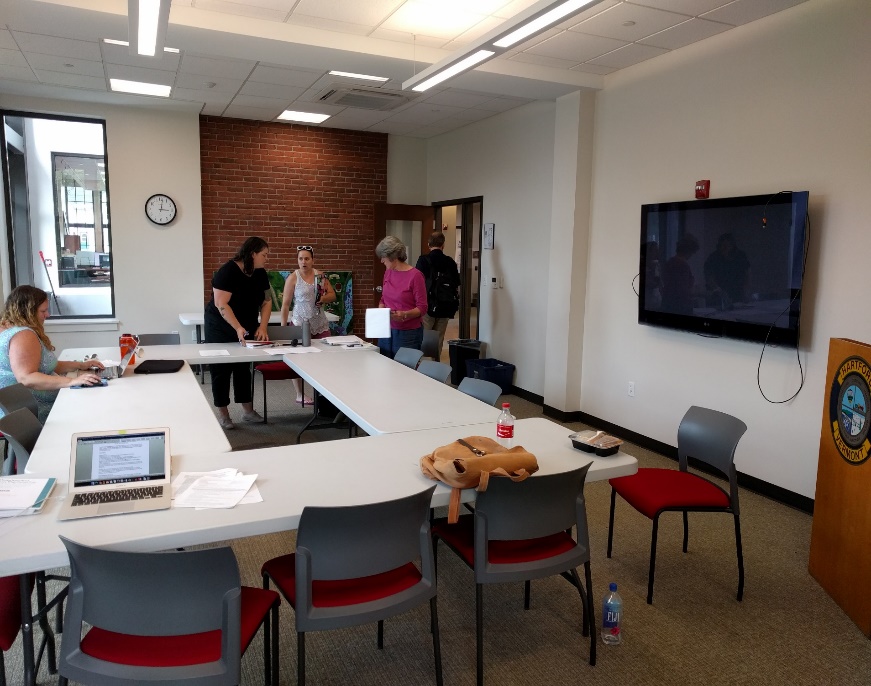 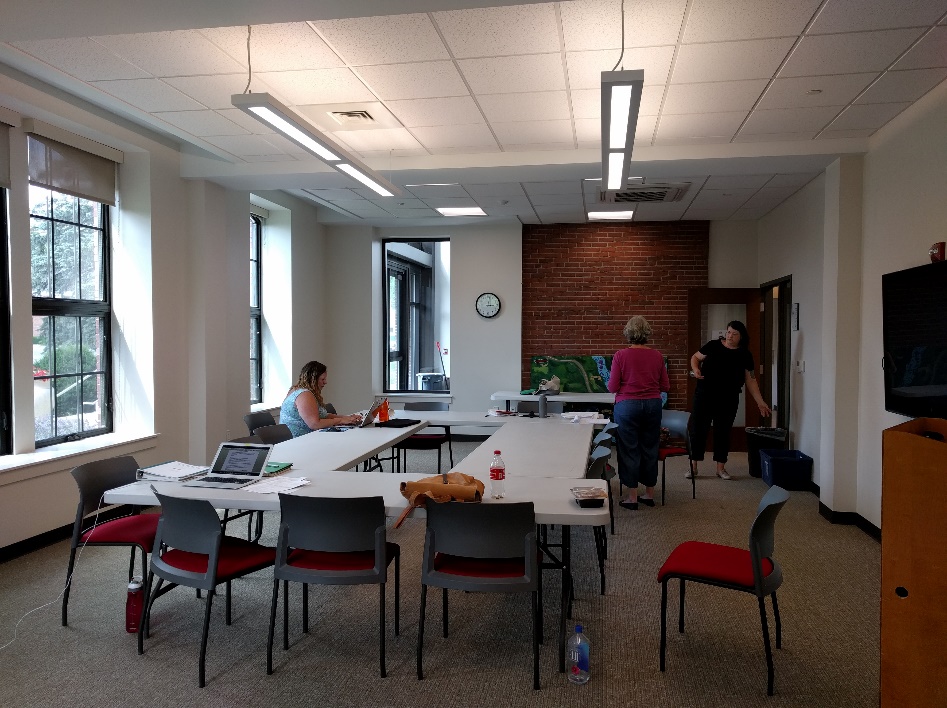 Randolph Town Hall Meeting Space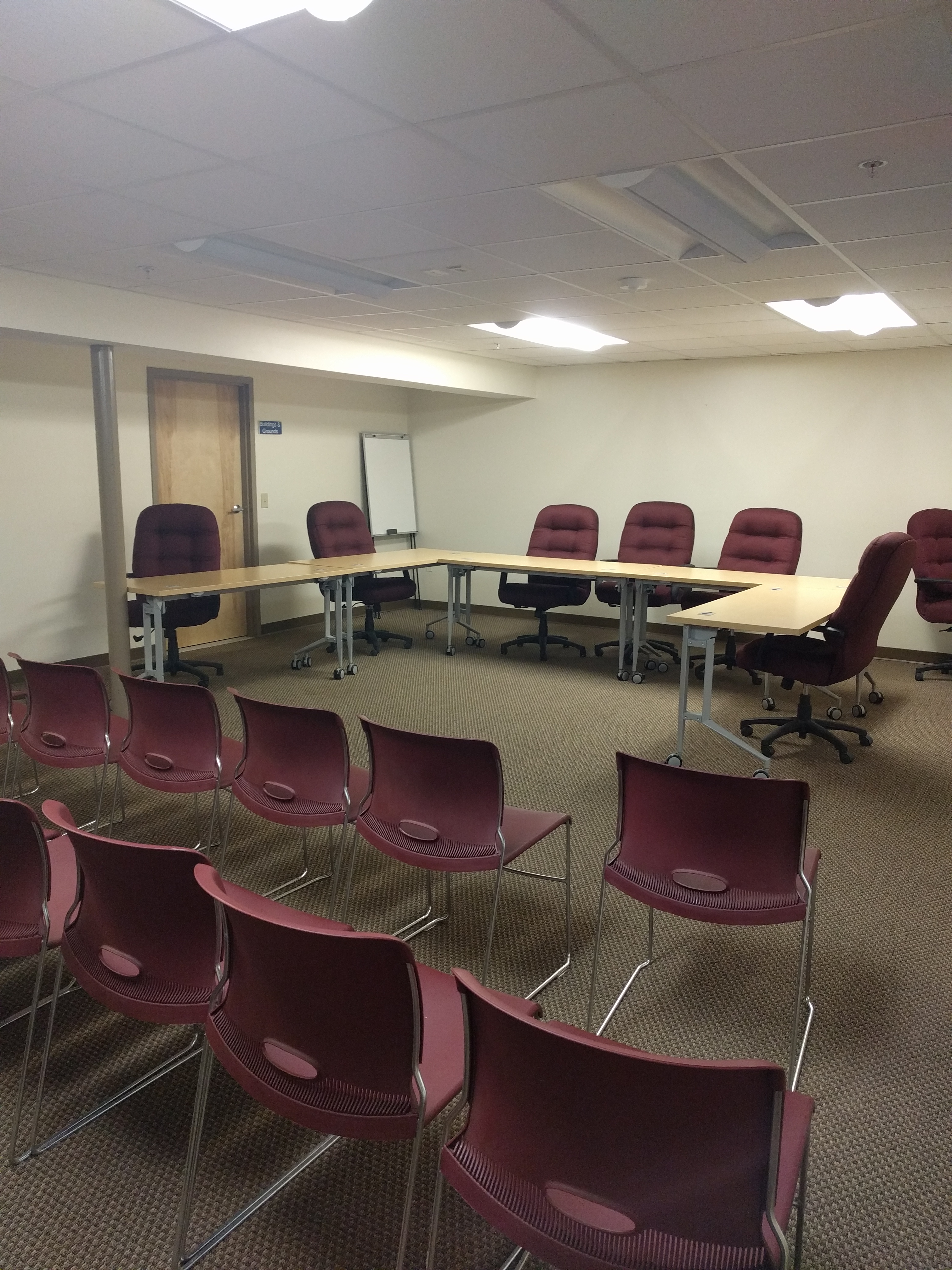 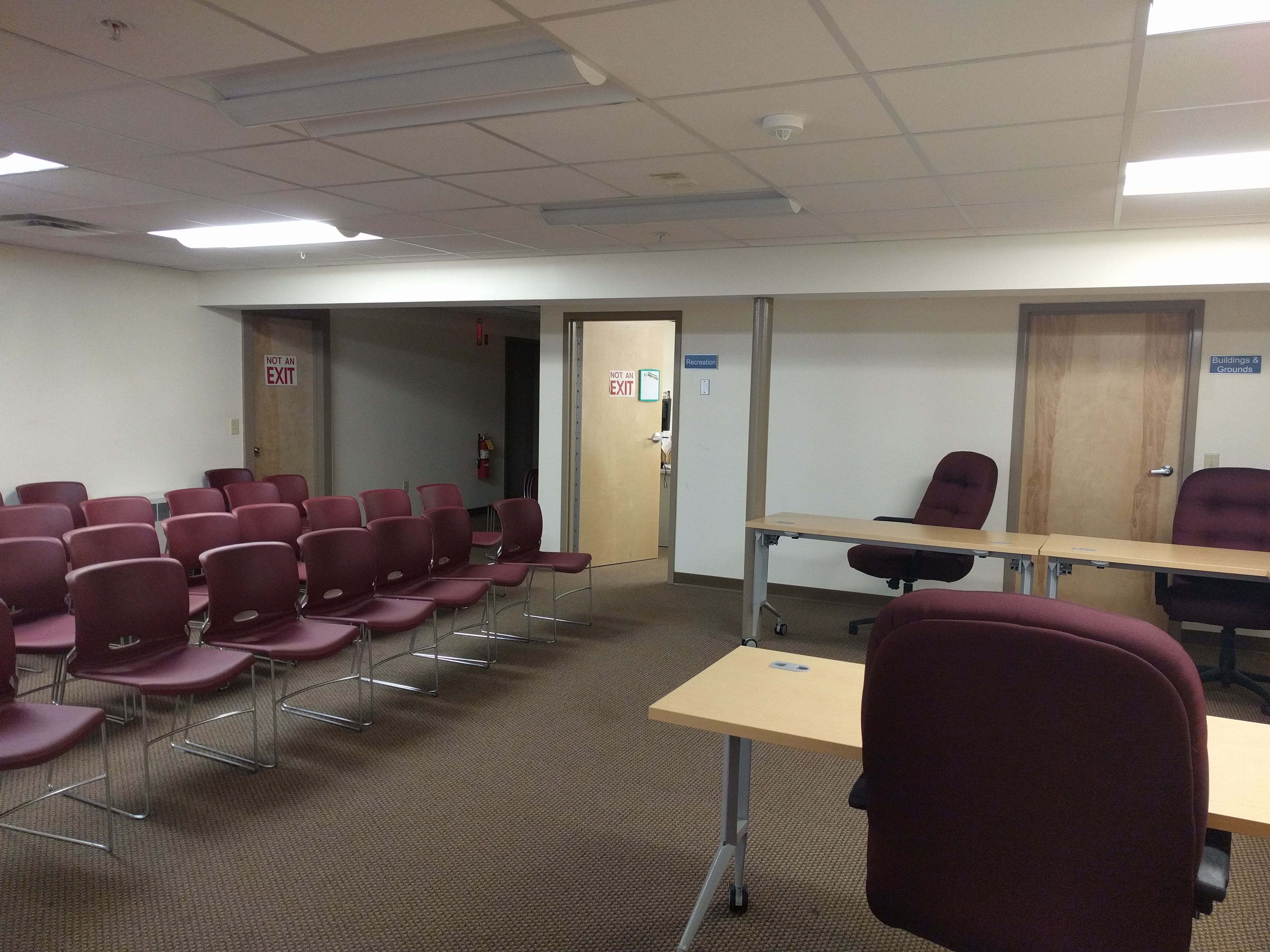 Classroom Northfield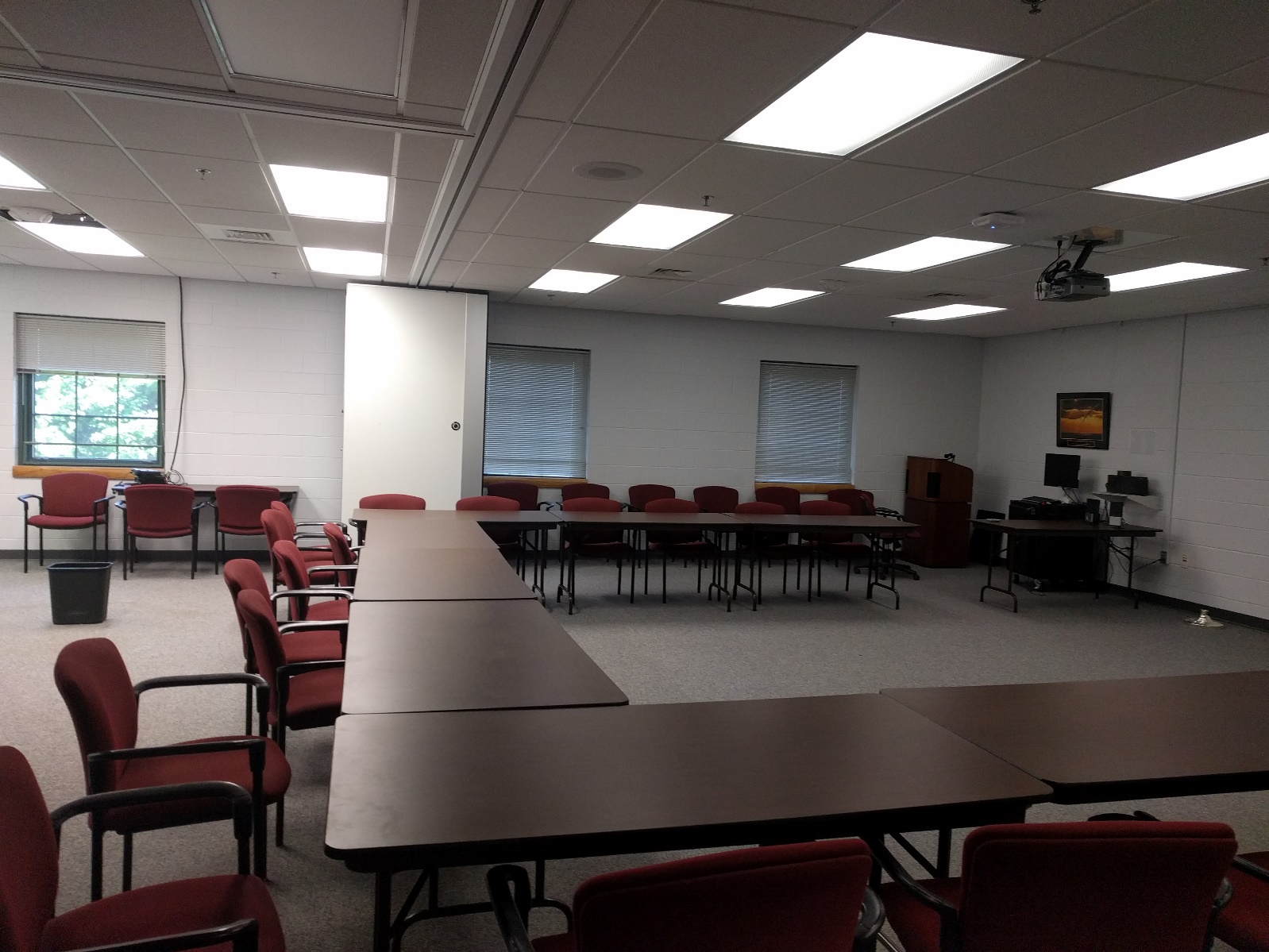 VenueLocationAvailable 3rd Tues 10-3?CostTechnologyCapacityNotesSt. John’s ChurchRandolphYes$25-30Wifi? YesProjector? NoPhone? NoRandolph Town HallRandolphYes. Book in advance and confirm the Wed of week before by noonFreeWifi? YesProjector? NoPhone? NoSTRICT maximum capacity of 40Hartford Town HallHartfordYes. Book in advance.$25 Wifi? YesProjector? YesPhone? YesCapacity with tables is about 35, possible to have more without tables25 mins south of RandolphROTC ClassroomNorthfieldYesFreeWifi? NoProjector? YesPhone? Yes4020 mins north of Randolph